Pre/post Test 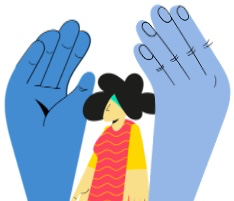 Safe Disclosure PackageViolence against womenHarmful acts against a person’s will that are based on gender differences between males and femalesHarmful acts that occur within the privacy of the homeAll forms of gender-based violence that do not include sexual violence Respect, inform the police, honesty Urgent healthcare, safety, psychological support Confidentiality, safety, respect and non-discrimination Confidentiality and advice It can destroy the trust that the survivor has in you It can put the survivor’s life at risk It can contribute to gossip It can prevent the survivor from seeking care A and CA, B, C, and D Gather as much information as possible, obtain informed consent and facilitate the referralGather as much information as possible, call a GBV specialist to inform about the case and facilitate the referralProvide information, obtain informed consent and facilitate the referral Provide information, obtain informed consent and immediately send the survivor to hospital I am not a psychologist; you should only tell a psychologist thisIs this a good place for us to talk? Is there another place you would prefer to talk? I’m sorry that this is happening to youTell me the details of what is happening in your home so I can help you Why do you stay with your husband if he is abusing you? You must go to the police to report this or this will not stopYou are very courageous for telling me thisThis is not your faultI can talk to your husband to get him to stopPlease share with me anything you feel like sharingNo worries, we can solve all of your problems Understand local mandatory reporting law obligations and consult a child protection specialist on thisBest interests of the child principleParents and caregivers always need to be informedInvolving parents and caregivers may raise safety concernsIf a girl is married, her husband has to be told of her experienceUse clear and simple language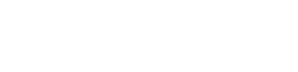 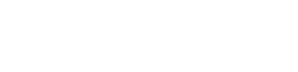 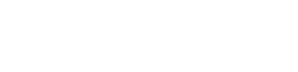 Please select whether the following statements are true or false.Please select whether the following statements are true or false.Please select whether the following statements are true or false.……/12 points……/12 pointsTrueFalseFalseGender-based violence (GBV) is always the fault of the perpetrator.Gender-based violence (GBV) is always the fault of the perpetrator.Only women and girls can be survivors of GBV. Only women and girls can be survivors of GBV. Child marriage is a form of GBV. Child marriage is a form of GBV. Alcohol and drug abuse are primary causes of GBV.Alcohol and drug abuse are primary causes of GBV.Every survivor of GBV has the same needs.   Every survivor of GBV has the same needs.   It is not okay for a husband to beat his wife under any circumstances.It is not okay for a husband to beat his wife under any circumstances.Women who have been raped are responsible for the incident if they provoke men because of the way that they dress.Women who have been raped are responsible for the incident if they provoke men because of the way that they dress.Women who stay in abusive relationships are consenting to the violence from their abuser.Women who stay in abusive relationships are consenting to the violence from their abuser.In order to protect a survivor, you should always report a case of intimate partner violence or sexual violence to the police.In order to protect a survivor, you should always report a case of intimate partner violence or sexual violence to the police.Survivors can be children of all ages, including infants and children in early childhood, of all sexual orientations, gender identities and expressions.Survivors can be children of all ages, including infants and children in early childhood, of all sexual orientations, gender identities and expressions.You can ask a close family member of a survivor to take care of her, without informing the survivor.     You can ask a close family member of a survivor to take care of her, without informing the survivor.     A woman comes to you after having been beaten up by her husband, her wounds look severe and you fear for her life. But she does not want you to go to the police, so you can’t do anything. A woman comes to you after having been beaten up by her husband, her wounds look severe and you fear for her life. But she does not want you to go to the police, so you can’t do anything. Which of the following is the most accurate and complete definition of GBV? Select one answer.……/1 pointWhat is a reason that a survivor of GBV might not seek services? Select one answer. Fear of the community stigmatizing them  Being unaware of any services Blaming themselves Being worried about being shamed by service providers All of the above……/1 pointPlease choose the correct combination of the GBV Guiding Principles. Select one answer.……/1 pointWhat is a consequence of breaking confidentiality when a survivor discloses a GBV incident to you? Select one answer.……/1 pointWhat are the responsibilities of a frontline worker in referring GBV survivors? Select all that apply. Actively identify GBV survivorsKnow the GBV referral pathwayAddress all the needs of the survivorProvide information on available servicesConvince the survivor to seek specialized services……/1 pointWhat are the steps to link a GBV survivor to services with a survivor-centred approach? Select one answer.……/1 pointWhat are some of the things you should say if a survivor of intimate partner violence discloses abuse by her husband to you? Select all that apply. ……/1 pointWhich of the following are considerations when facilitating a referral of a child survivor of GBV? Select all that apply.……/1 point